Культурный центр Вооруженных Сил  Российской Федерацииимени М.В. Фрунзе____________________________________________________________________М е т о д и ч е с к и й  о т д е л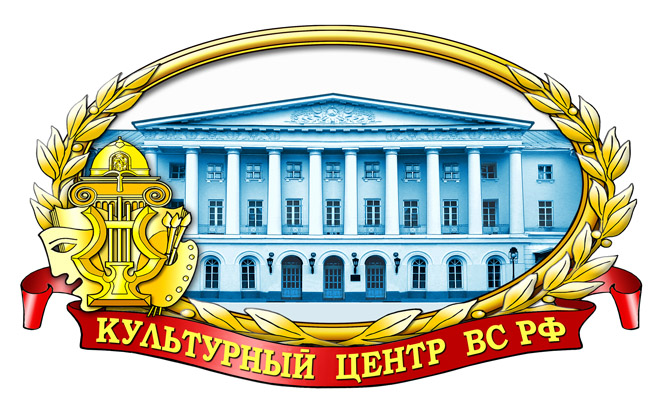 Наш Дом сегодня(О сотрудниках Культурного центра Вооруженных Сил Российской Федерации)Информационно-методическое пособиеМосква 2016 г.Материал предназначен для командиров воинских частей и подразделений, заместителей командиров по работе с личным составом, работников военных учреждений культурыОтветственный за выпуск –начальник методического отделазаслуженный работник культуры Российской ФедерацииХробостов Д.В.Составители сборника:начальник группы взаимодействия с военными учреждениями культурыметодического отделаЛещинская Т.П.методистзаслуженный работник культуры Российской ФедерацииГалкин К.Г.Компьютерная обработка материала:Лещинская Т.П.Отзывы, предложения и пожелания просим направлятьпо адресу:129110, Москва, Суворовская площадь, 2Культурный центр ВС РФ, методический отделТелефоны: Телефоны: 8 (495) 681-28-07, 688-63-08, 688-54-92Факс:8 (495) 681-52-20Е-mail: metod-otdel@kcvs.ruКультурный центр Вооруженных Сил Российской Федерации имени М.В. Фрунзе является центральным учреждением культуры Министерства обороны Российской Федерации. Здесь проводится культурно-досуговая работа среди военнослужащих, членов их семей, гражданского персонала Министерства обороны Российской Федерации, оказывается методическая и практическая помощь военным учреждениям культуры. Культурный центр Вооруженных Сил Российской Федерации является правопреемником Центрального Дома Красной Армии им. М.В. Фрунзе.Центр размещен в ансамбле зданий, отнесенных к памятникам архитектуры второй половины XVIII – начала XIX века и находящихся под охраной государства.На заседании Реввоенсовета СССР 2 ноября 1925 года было принято постановление: «Увековечить память товарища Фрунзе Михаила Васильевича постройкой в городе Москве Центрального Дома Красной Армии им. Товарища Фрунзе М.В.».Торжественное открытие ЦДКА состоялось 23 февраля 1928 года.В стенах Центрального Дома Красной Армии сформировались Академический ансамбль песни и пляски Российской Армии имени А.В. Александрова, Центральный академический театр Российской Армии, Отдельный военный показательный оркестр Министерства обороны Российской Федерации, Центральный спортивный клуб армии, Центральный шахматный клуб Вооруженных Сил. С 1928 по 1965 год в здании ЦДКА размещался Музей Красной Армии и Флота, переименованный в 1965 году в Центральный музей Вооруженных Сил СССР (ныне – Центральный музей Вооруженных Сил).В период Великой Отечественной войны 1941-1945 годов ЦДКА стал своеобразным штабом культурно-художественного обслуживания войск действующей армии, из стен Дома направлялись на фронт артистические бригады театров, филармоний, концертно-гастрольных объединений из разных регионов страны.В 1946 году ЦДКА был переименован в Центральный Дом Советской Армии им. М.В. Фрунзе (ЦДСА), а в феврале 1993 года – в Центральный Дом Российской Армии (ЦДРА), который с ноября 1997 года носит название «Культурный центр Вооруженных Сил Российской Федерации» Минобороны России (далее – КЦ ВС). Приказом министра обороны Российской Федерации № 357 от 16 июня 2016 г. КЦ ВС с 1 октября 2016 г. переименован в Центральный Дом Российской Армии имени М.В. Фрунзе.Организационная структура КЦ ВС включает отделы: культуры, методический, военно-шефской работы, библиотеку и студию военных писателей.В Центре имеются концертные, выставочный, лекционный и читальный залы, историко-мемориальный зал с собранием коллекции произведений изобразительного и декоративно-прикладного искусства XIX – начала ХХ века, первый в России зал истории военной песни и музыки, планетарий, Военно-научное общество, Народная студия изобразительного искусства.В Центре с успехом реализуется большое количество творческих проектов. Некоторые можно считать творческим брендом и ярким явлением культурной жизни не только в Вооруженных Силах Российской Федерации, но и в Москве и в других регионах России.Заслуги Культурного центра Вооруженных Сил Российской Федерации в развитии культурно-досуговой работы с личным составом армии и флота, активное участие в военно-патриотическом воспитании граждан нашей страны отмечены высокими государственными наградами, другими поощрениями на самом высоком уровне.В 1968 году Культурный центр Вооруженных Сил Российской Федерации был удостоен ордена Красной Звезды, в 1978 году – ордена Октябрьской Революции.В 1995 году Культурному центру Вооруженных Сил Российской Федерации была объявлена благодарность Президента Российской Федерации.В 2015 году Российский организационный комитет «Победа» вручил КЦ ВС памятную медаль «70 лет Победы в Великой Отечественной войне 1941-1945 гг.».	Славная история Культурного центра Вооруженных Сил Российской Федерации – это, безусловно, результат постоянного кропотливого творческого труда многих поколений его сотрудников – руководителей, начальников отделов и групп, методистов, инструкторов, артистов, художников, технических специалистов…	В разные годы жизни страны они вносили свой вклад в становление,  развитие Дома на Суворовской площади, совершенствование его функциональных возможностей по культурно-досуговому обеспечению военнослужащих, членов их семей, учащейся молодежи, широких слоев общественности, ветеранов.	В материалах данного сборника, автором большинства статей которого является человек, по праву назвавший Культурный центр Вооруженных Сил Российской Федерации своим вторым домом, речь идет о некоторых ярких представителях этой удивительной когорты одержимых людей. Очерки и интервью – большинство из них вышли из-под пера старейшего военного журналиста, известного поэта-песенника заслуженного работника культуры Российской Федерации Владимира Семеновича Андрианова.	15 июня 2016 года ему исполнилось 90 лет!	Ветераны Культурного центра – это живая история организации культпросветработы в советской и российской Армии, ее влияния на боеготовность Вооруженных Сил страны, на патриотическое воспитание молодежи, на готовность к защите Отечества.Павел БОЙКО,заслуженный деятель искусствРоссийской ФедерацииДУША ОБЯЗАНА ТРУДИТЬСЯНе так давно, в один из летних дней в Москве, близ метро «Кропоткинская» на Гоголевском  бульваре, увидел я броскую афишу, извещавшую об открытии выставки-антологии – «От Тибра до Москвы-реки». Проводимой, как значилось в рекламном объявлении, в рамках акции «Диалог двух культур» – российской и итальянской, под покровительством «Международного движения «Неогуманисты – III тысячелетие». Необычность выставки, на мой взгляд, состояла уже в том, что стихи 46 итальянских поэтов, в переводе Анны Давыдовой, проиллюстрировали своими графическими работами 28 российских художников. Эти работы теперь экспонировались в бывшем доме П.В. Нащокина – друга А.С. Пушкина – это в Гагаринском переулке, что в двух шагах от места, где было вывешено объявление.Взглянул на часы - времени вполне доставало, чтобы поспеть к открытию, и я решительно зашагал к месту презентации.Всё увиденное не обмануло моих ожиданий, это действительно было интересно – данная выставка как бы открывала новую страницу в культурных отношениях двух наших стран.И уж полной неожиданностью для меня было увидеть среди имен художников, участвующих в акции, фамилию моего друга и коллеги Павла Бойко, автора иллюстрации к стихам итальянца Антонио Росси. Не ведаю, случайно или по замыслу устроителей выставки, и в частности, главы указанного выше движения неогуманистов – командора Джорджио Теллана, а также председателя российского отделения Людмилы Кухарук, но именно работы П. Бойко открывали галерею произведений, составляющих антологию, и это тоже показалось мне деталью знаковой. Я испытал в глубине души чувство гордости за своего друга.А вскоре по залу прошла волна оживления – в дверях появился собственной персоной Павел Платонович, он был в форме капитана 1 ранга, собравшиеся приветствовали его как старого знакомого, и я понял, что мой Паша отнюдь не новичок среди итальянских гостей – его знали.Забегая вперед, скажу одно – вечер удался во всех отношениях. Было даже принято решение в будущем сделать так, чтобы стихи российских поэтов проиллюстрировали графическими этюдами итальянские живописцы. Предложение было одобрено единодушно.Военные судьбы людей во многом схожи, и это понятно. А вот как рождается среди них художник? Зная и общаясь с Павлом многие годы, я не раз задумывался над этим, пытался разобраться.Павел Бойко родился в 1945 году и, следовательно, он ровесник Победы.Живет и работает в Москве. Окончил отделение изобразительного искусства Львовского высшего военно-политического училища (ЛВВПУ), член Союза художников России, заслуженный деятель искусств России и заслуженный работник культуры Российской Федерации. Участник российских и зональных художественных выставок, лауреат Второго Всероссийского фестиваля народного творчества и премии Генриха Цюгеля (Германия). Его произведения находятся во многих музеях России, Германии, США, других стран мира. За всем этим просматривается талант художника.Очевидно и другое. Чтобы добиться таких успехов, «душа обязана трудиться». Так оно в жизни Павла Платоновича и происходит.Я не отношу себя к искусствоведам, а лишь к любителям прекрасного, эстетически привлекательного. И лишь с этих позиций могу судить, что сюжетный круг работ Павла Бойко удивительно широк и разнообразен, кажется, творческой его фантазии нет предела.Каждый новый его пейзаж по-своему лиричен и мягок, трогает душу искренностью и свежестью натуры, предлагает зрителю сделать еще один шаг в мир прекрасного: «Заход солнца», «Уголок России», «Чайки проснулись...», «Красные маки»... Глаз его наметан, точен, как выстрел. Как-то, чуть ли не на спор, он взялся скопировать знаменитую картину Н.В. Овечкина. Помните? Задумчивый А.С. Пушкин во весь рост на тихом берегу Черного моря... Картина поражает своей глубокой поэтичностью, выразительно передает состояние души гения русской литературы.Павел Платонович работал усердно, трудился денно и нощно. Когда же художник окончил труд, взыскательные арбитры сравнили инкогнито оба полотна. И не смогли определить, где копия, а где оригинал... И, пожалуй, именно с той поры у П. Бойко обозначилось тяготение к более масштабным формам живописи, более объемным, они постепенно выходили за рамки привычного, повседневного.А поскольку Павел в душе истый моряк, к 100-летию Адмирала Флота, Героя Советского Союза Н.Г. Кузнецова он смело взялся за создание художественного образа крупного флотоводца, военачальника, любимого в народе, судьба которого была завидной и в то же время трагичной... Но деятельность его явилась результативным вкладом в Победу. К написанию портрета «морского маршала» художник готовился долго и кропотливо, перечитал гору литературы, изучал до деталей имеющуюся фотолетопись. Подлинные творческие муки испытывал в процессе работы над этим крупым полотном, беседовал и спрашивал совета у тех, кто встречался с Адмиралом Флота, трудился бок о бок. И к чести художника, он справился с нелегкой задачей.В назначенный день в Красной гостиной Культурного центра Вооруженных Сил Российской Федерации состоялась презентация портрета Н.Г. Кузнецова, вылившаяся фактически в вечер памяти бывшего военно-морского министра, главнокомандующего ВМС. Все присутствующие, люди в основном почтенные, признали работу П. Бойко удачной.  Подчеркивалось, что художник сумел уловить и передать малейшие нюансы, характеризующие Николая Герасимовича, Адмирала Флота – строгий взгляд, мягкую улыбку, человечность и в то же время командирскую решительность, основательность, выраженные как бы в положении руки, крепко сжимающей перила флагманского мостика.Другой заметной работой художника стал портрет русского флотоводца Ф.Ф. Ушакова. С вдохновением он пишет серию портретов известных деятелей российского государства, а на одном их полотен тонко передает свое видение образа президента В.В. Путина.Не менее интересно воплощает на полотне образ Петра I, находит штрихи, исподволь характеризующие душевные качества знаменитого подводника – Героя Советского Союза А. Маринеско.Павел Бойко поднаторел, как мы видим, в создании портретных характеристик людей. Но морская тема превалирует в его пейзажных работах, перечень которых неисчислим, будь это показ быта и боевой учебы Военно-Морского Флота или же его история: «Крейсер «Минск», «Авианосец «Адмирал Кузнецов», «В бухте Видяево», «Парусник «Надежда», «Экспедиция Христофора Колумба», «Барк «Крузенштерн», «Морской буксир», «Музыка моря»... Из одних только названий полотен образуется внушительный каталог.Вот отзыв на произведения П. Бойко, с которыми он участвовал в выставке художественных работ в г. Вёрт, опубликованный в газете «Рейн Пфальц» (Германия): «Он придает частице своего моря необычную красоту, чрезвычайный блеск и глубину.И даже тяжелый авианосец «Адмирал Кузнецов» почти теряет свою смертельную опасность, когда мирно стоит на якоре в бухте на голубизне покоящегося моря».«Не хлебом единым» – гласит присловье. Ограничиться разговором о пристрастии П. Бойко к маринистике значило бы не сказать о нём главное. Человек активный и деятельный, чрезвычайно любознательный, остро- улавливающий лики времени, он пробует свои силы в самых разных жанрах: то карандаш в его руке, то фломастер, то кисть и масло, то тушь и перо. Его поездки в США, на Кубу, в Таиланд, ЮАР, на Ближний Восток и многие европейские страны открыли перед ним возможность с натуры создавать произведения, передающие красоту, скажем, Тирольских Альп, экзотику пустынь, заповедных уголков природы: «Генуэзская крепость», «Церковь Святой Марии», «Принцесса Тайская» и многие другие.Но как  всё же «начинался» в нём художник, как пробивался тот самый росточек, что захватил полностью его устремление и вывел на дорогу серьёзного искусства?Детство Павла проходило в украинской глубинке в простой крестьянской семье в селе с каким-то «множественным» названием – Конельские Хутора, в несколько сот домов и хат, раскинувшихся на берегу неширокой и небыстрой речки Тикеч. Дед Аврам владел двадцатью десятинами земли и каждому из четырех сыновей ссудил надел под огород. И хотя на дворе у него была одна лошадь, косилка да молотилка, всё равно его раскулачили. Но никуда не выслали, поскольку знали его рачительным хозяином, лояльно относящимся к делам колхозным.Отец  Павла –  Платон Аврамович в голодном 1933 году уехал в Крым на заработки, погодя перевёз туда и семью. Поселились в Камыш-Буруне, где он трудился мастером на железорудной обогатительной фабрике, имел бронь. А дальше – немцы оккупировали Крым, старшего брата Павла – семнадцатилетнего Александра, участвовавшего   в комсомольском подполье, гитлеровцы расстреляли на глазах у матери – Антонины Васильевны.  После освобождения Крыма отец успел всё же повоевать, но фронтовая его одиссея длилась недолго – он был тяжело ранен, потерял ногу, несколько месяцев кочевал из госпиталя в госпиталь – врачи боролись с угрозой гангрены. Домой Платон Аврамович вернулся в сорок четвертом. Вскоре на свет появился Павел...– Малевать, – вспоминает Павел Платонович, – (это по-украински «рисовать») начал где-то в годика четыре. Семья наша уже вернулась в родные края. Отец работал в магазине продавцом, а подрабатывал тем, что был еще и сторожем. Человек подвижный, гостеприимный, всегда тепло привечал гостей, к нему заходили «на огонек» многие, в том числе и председатель колхоза Макар Максимыч – человек тучный, крутой характером, строгий, его побаивались многие. Но посидеть за столом вечерком с односельчанами, выпить чарочку и поговорить «за жизнь» любил. А Павлик, пристроившись где-нибудь в уголке, присматривался к присутствующим, прислушивался к разговорам. И однажды, когда все разошлись, взял да и нарисовал карикатуру на председателя: пришла к нему старая бабка с клюкой, в ветхом полушубке, стала просить соломы покрыть крышу: «Иди, бабка, отсюдова! Нет у меня соломы, нет!» Нарисовал всё это Павлик, как мог, сделал подтекст, прикрепил кнопками к стене. И забыл. А на следующий день опять заглянул Макар Максимович, увидел «художества» мальчонки. Насупился. «Так вот, – говорит, – чем вы тут занимаетесь, какие разговоры ведете!».Тогда же в детстве зародилась в нем неуемная страсть к путешествиям по окрестностям, а заодно крепла и росла любовь к родному краю, к «малой родине».Предпочитал бродить один, мог исколесить десятки километров. В школу ежедневный путь составлял пешком пять вёрст туда, пять вёрст обратно, но паренек не замечал усталости, наслаждаясь красотой природы, живописным неповторимым ландшафтом Черкащины.Земля дедов и отцов... Взгорки и лесные вырубы, заросли иван-чая, белые ромашковые поля. Молодые сосенки, белеющие свечками-побегами, капли свежей смолы на стволах вишен. И безграничная синева неба. А на придорожном холме солдаты, погибшие в Великую Отечественную, отстаивая эту красоту. Всё это вместе взятое Павел в будущем будет переносить по частицам на свои полотна: «Берёзовый мотив», «Живой костер», «Мираж», «Ночное», «На пруду» и прочее, прочее...- Что же касается маков, - вспоминает Павел, – брёл я однажды, брёл, «форсировал» Тикеч, взобрался по крутому склону на вершину холма. И замер, словно завороженный – чуть ниже, насколько хватало глазу, сияло, будто разлившийся огонь, поле красных маков. Потрясающей красоты картина! С тех пор, вспоминая свои походы по округе, я время от времени воспроизвожу увиденное в детстве, ищу варианты. Короче, как бы отдыхаю в промежутках над серьёзной работой. Пишу маки в разных вариантах и дарю друзьям. И мне хорошо, и они довольны.Признаться, и у меня в холле красуются маки Платоныча в раме, со вкусом подобранной художником. Придёшь вечером усталый, глянешь на картину, подаренную другом, и светлее становится на душе.Жизнь П. Бойко складывалась  непросто,   успех приходил не  сразу,  звёзд «, с неба не хватал:  школа, оформительская   работа   в киевском ПТУ и на заводе «Стройиндустрия», где он трудился токарем. А далее, как водится, срочная служба рядовым солдатом, учёба во Львовском ВВПУ, первые публикации    графических работ в военных и молодёжных изданиях. Вся жизнь его была связана с культурно-просветительными   учреждениями   армии   и   флота. Работал  в  Главном  политическом  управлении   Советской Армии и Военно-Морского    Флота,    после чего был назначен начальником     Студии    военных художников    имени    М.Б. Грекова. Вряд ли надо пространно    доказывать,    как много  П. Бойко  принесло творческое общение с  такими выдающимися мастерами графики, живописи и скульптуры, как Н.В. Овечкин, Н.Я. Бут, М.И. Самсонов, В.М. Сибирский, Н.Н. Соломин и другие.Он и теперь, будучи уже капитаном 1 ранга в отставке, продолжает трудиться, ныне – в Культурном центре Вооруженных Сил Российской Федерации, активно участвует в общественной жизни, возглавляет секцию художников-маринистов при народной изостудии.Пожалуй, в жизни каждого творческого человека, тем более художника, наступает определенный момент, когда он добивается зримого успеха, той ступеньки, которая даёт ощутить свои возможности, одолеть ... «планку», обязывающую двигаться только к вершине.Таким этапом в творчестве П. Бойко явилась многотрудная работа над крупномасштабным полотном «Курская битва. Уроки истории», предназначавшемся по договоренности с Центральным музеем Вооруженных Сил, Королевским музеем армии Бельгии, Минобороны Российской Федерации и посольством России в Бельгии для готовящейся в Брюсселе постоянной экспозиции картин военных художников. Монументальное полотно почти 3x4 метра создавалось в соавторстве с главным художником Центрального музея Вооруженных Сил заслуженным деятелем искусств России Аркадием Лебедевым...Сюжет картины прост и в то же время многоплановый: в зале музея во всю стену полотно, на котором запечатлен решающий эпизод танкового сражения на Прохоровском поле, в огне и дыму небо и всё окрест... Несколько иностранцев, судя по всему, военные  атташе, рассматривая картину, с напряженным вниманием слушают экскурсовода, обмениваются мнениями. А ещё рядом – молодая девушка, прикатившая инвалидную коляску с поседевшим ветераном, возможно, с отцом, он что-то вспоминает, на лбу пролегла глубокая складка. Словом, «картина в картине». В церемонии передачи монументальной картины, получившей широкий позитивный резонанс, приняли участие губернатор Брюссельского столичного региона, директор кабинета министра обороны Бельгии, начальник генштаба, командующий военно-морскими силами и ряд высоких офицеров бельгийской армии. На ней также присутствовали сотрудники посольств и аппаратов военных атташе стран СНГ, представители других государств антигитлеровской коалиции, бывших   членов   организации Варшавского договора.«Нам было приятно, – сообщал в письме, адресованном Павлу Бойко, посол Российской Федерации в Бельгии С. Кисляк (в настоящее время – заместитель министра иностранных дел России), – что творческое достижение Вашей работы было сразу высоко оценено бельгийскими специалистами. Не будет преувеличением сказать, что гуманистическое звучание сюжета картины, композиция и художественное исполнение делает её неординарной даже в ряду достаточно богатого полотнами видных  мастеров собрания Королевского музея в Брюсселе... В связи с этим хотели бы искренне поблагодарить Вас и передать признательность наших бельгийских партнеров за Ваш самоотверженный и благородный труд по увековечению подвига русского солдата в центре Европы».«Ваша картина, – сообщал в свою очередь главный хранитель Королевского музея – директор, профессор, доктор Патрик Лефевр, – перемещена в реконструированный зал «Бордио», где сформирована посвящённая Советской Армии и Великой Отечественной войне экспозиция. Являясь центральным элементом этой выставки, Ваша работа будет образно иллюстрировать посетителям один из поворотных моментов Второй мировой войны, когда Красная Армия перешла в победное наступление на нацистских захватчиков»....Военно-историческая тематика. Серия работ по Северному флоту. Множество черноморских и кавказских пейзажей. Зарисовки, сделанные в страдную пору строительства БАМа... В этих и других работах П. Бойко отчетливо высвечивается пульс времени, их отличает высокая живописная культура, проникновение в образ.Сколько изъезжено, сколько исхожено! Казалось бы, ну что ещё? Но творческий поиск не даёт успокаиваться сердцу художника, вновь и вновь повелительно зовёт в дорогу.Не так давно, к слову, случилась оказия – предложили Павлу Платоновичу поехать в составе творческой бригады Культурного центра Вооруженных Сил к воинам, что служат на Новой земле. Вылет через два дня.Художник обрадовался – там он ещё не бывал! Собрался быстро, по-военному. Да ещё «прихватил» с собой ни мало ни много 40 своих картин, организовал в гарнизоне персональную выставку. А ещё провел для художников-любителей мастер-класс. В гарнизонном Доме офицеров в торжественной обстановке состоялась акция дарения новоземельцам полотна «Из дальнего похода».Тронуло Павла Платоновича и то, что его картину поместили в войсковом музее рядом с полотнами известного народного художника России И.Н. Титова, у которого он многому научился в период своего становления.А ещё Павел Платонович увозил с собой благодарственное письмо командира войсковой части, дислоцирующейся на далёком архипелаге. Есть в том письме такие строки: «В последнее время погода нас не радует, суровый климат островов Новой Земли не желает; расставаться с зимой, Но, благодаря Вашей выставке, в нашем гарнизоне стало намного теплее, почувствовалось дыхание весны...».Конечно же, художник и на этот раз не преминул сделать зарисовки-наброски для будущих произведений о суровом Севере. Пройдёт ещё какое-то время, и как знать, он снова побывает здесь – дорожка уже проторена. И привезёт с собой новые этюды и полотна, при виде которых ледяные ветра воинам-новоземельцам не покажутся столь жгучими, а полярная ночь станет прозрачнее…В.Андрианов,         ИМБ «Культура и досуг» Василий ДМИТРИЧЕНКО,заслуженный работник культурыРоссийской ФедерацииУлыбка Василь АндреичаФрагмент к портрету В. ДмитриченкоКогда бы ни встречался  с ним – в будни или праздники, он выглядит свежо и бодро, сама элегантность, костюм на нем с иголочки и всегда при галстуке, идет легко узнаваемой, подобранной походкой. Короткая мужская стрижка, в темные волосы все гуще вкрапливается седина с оттенком легкой синевы. А на лице неизменная улыбка. Он не входит, а как бы вскальзывает в дверь нашего рабочего кабинета, отчего комната,  кажется, наполняется аурой тепла и света. Три десятилетия знаю его, а впечатление о нем не меняется, также как и он сам.Василий Андреевич Дмитриченко, заслуженный работник культуры России, полковник в отставке. Многие годы он трудится в стенах ведущего учреждения армейской культуры, шесть лет кряду возглавлял коллектив ЦДСА, оставив заметный след в его истории, занесен в Книгу почета Культурного центра ВС РФ. Какое-то время, уволившись в запас, трудился в других структурах, но вернулся на круги своя, но  уже в ипостаси ведущего методиста.Мы встретились с ним, чтобы познакомиться с ветераном поближе и не обманулись в ожиданиях – собеседник Василий Андреевич что надо, речь его незатейлива и проста, рассказывает о себе доверительно, без прикрас.Родился на Дону в победном сорок пятом, на хуторе Вольном, раскинувшемся посреди бескрайней степи. Весной, по его же образным воспоминаниям, степь предстает глазам в лазоревом цвету, осенью – в сизо-опаловом наряде из отцветших разномастных трав. Вызревает ковыль, и степь одевается колышущимся серебром, воздух пропитывается терпким ароматом чабреца и полыни. Днями бестучье в низком донском небе, сухой палящий ветер с примесью горько-соленого конского пота. А над головой тихо плывущее полудужье распростертых крыльев коршуна, высматривающего с высоты зазевавшегося суслика, сурка или незадачливую перепелку. Такие видения нередко приходят к Василию Андреевичу даже во сне. Степь родимая, бесконечно далекая, но всегда близкая казачьему сердцу…Спрашиваю о семье, родительском окружении. О родословной знает немногое – в основном, начиная от деда. Это сейчас люди усиленно занялись исследованием своего генеалогического древа. А тогда их  занимали другие заботы.– У нас в роду, – рассказывает – все именовались Дмитриченковыми. Сказались, видимо, события,  происходившие в стране: революция, гражданская война и многое другое. Так получилось, что последний слог нашей фамилии почему-то исчез, то ли писарь в сельсовете такой «грамотей» оказался и что-то не досмотрел, то ли еще что. Но фамилия обрела  украинский оттенок,  хотя мы в своем роду все исконно русского происхождения,   из донских казаков.Дед мой Евтей Ферапонтович в чине урядника служил в 12-ом линейном казачьем полку, в Первую мировую войну участвовал в знаменитом Брусиловском прорыве. За боевые заслуги, проявленную храбрость удостоился Георгиевского креста.У матери моей Феклы Никаноровны было трое детей – старшая сестра Мария, брат Иван и я. Ну,  а отец Андрей Евтеевич 1912 года рождения, естественно, в войне участия не принимал, занимался мирскими делами,  у него стояла кузня на краю хутора, где он работал. Слыл он человеком мастеровитым, кузнечное дело знал досконально, владел им в совершенстве. Ремесло это многогранное, неспроста кузнец во все времена слыл видной особой в своей деревне, пользовался особым расположением односельчан.Но отец мой владел и другими профессиями, он был еще и механизатором, комбайнером в МТС. Работал на так называемых сцепах – объединенных двух комбайнах. Работа эта была сезонная – начиналась в июле, в пору наступления уборки, заканчивалась в декабре. Подсолнухи убирали, когда уже «белые мухи» летали во дворе.Отец и меня исподволь приучал к кузнечному мастерству. Целыми днями бывало,  я просиживал в кузнице под стуки молотов, очаровываясь снопами огненных искр. В мой обиход стали входить такие понятия, как: «крица», горн, меха, ковка, шина… Но кузнеца из меня не получилось – судьба уготовила другие предназначения. В школу пошел там же на хуторе Вольном. С первого по четвертый класс все мы сидели за одним  столом. Первая учительница Акулина Ивановна, записывая меня в тетрадь учета, осведомилась на всякий случай:– Вася, сколько на руке пальчиков?– Пять! – отвечал я уверенно. – А может четыре? – лукавила Акулина Ивановна. – Может четыре… – соглашался я.– А стишки, песенки какие-нибудь знаешь?– Знаю: «Скакал казак через долину,   через Кавказские хребты…».- Где научился?-Мама напевала.	После четвертого класса, для продолжения учебы ходили за пять верст в райцентр. То были непростые испытания, особенно зимой – шли, как правило,  цепочкой, след в след, чтобы не увязнуть в снегу.	После одиннадцатилетки какое-то время учился в знаменитом Донецком сельскохозяйственном техникуме, известном по роману М.А. Шолохова «Поднятая целина». А вскоре пришла повестка из райвоенкомата. Василий был призван на действительную военную службу, и с группой таких же, как он ребят-земляков оказался в Калининграде (бывшем Кенигсберге) в школе младших военных специалистов ВВС – так определился, можно сказать, жребий судьбы, связавший молоденького донского казака с Военно-Воздушными Силами, но ненадолго. Отличник боевой и политической подготовки, активист художественной самодеятельности, спортсмен, быстро обратил на себя внимание и отцов-командиров,  и сослуживцев. Пришла разнарядка, и Василию было предложено попытать счастья – поступить в Львовское высшее военно-политическое училище Советской Армии и Военно-Морского Флота. Вступительные конкурсные  экзамены сдал успешно. Судьба повенчала его с армией окончательно и бесповоротно.	Четыре напряженных года учебы в «охотку», познание литературы, музыки, изобразительного искусства, серьезное увлечение спортом – Василий удостоился звания мастера спорта по велосипеду, легко занимал призовые места на соревнованиях – все это явилось убедительной прелюдией к дальнейшей жизни и службе. 	Незабываемый  1970-й – торжественный выпуск очередного отряда лейтенантов из ЛВВПУ. Первое назначение на должность, самостоятельная работа.  Начальник клуба зенитно-ракетного полка Войск ПВО страны! Звучит!	Два года становления в клубной сфере позволили обрести определенный опыт в организации культурно-досуговой работы, а заодно и уверенность в своих силах. Командование убедилось в том, что Василию Дмитриченко можно поручить объект и поважнее – он получил назначение в Архангельск на авиабазу в Талагский гарнизон. Полк истребителей-перехватчиков был укомплектован молодыми офицерами, а это налагало особую ответственность. За пять лет, проведенных на севере, Василий ввел в строй клуб, которого ранее не было, организовал самодеятельность, получившую вскоре признательность в регионе и за его пределами. Коллектив Талагского гарнизона удостоился лауреатских мест, стал победителем многих смотров в области. На протяжении ряда лет кубок по футболу удерживала опять-таки команда клуба, возглавляемого Василием Дмитриченко. Теперь ему была предложена должность инструктора политического отдела 10-й отдельной армии ПВО. Это было время, когда в Заполярье входило в строй телевизионное вещание, и нужно было вникать в тонкости этого дела, многое доказывать, изыскивать материальные средства.	Обладая покладистым характером, он избегал вступать в ненужные споры, но всегда старался прислушиваться к мнению старших, словно губка впитывал полезную информацию. Кто-то во время перекура привел в шутку такое изречение: любое дело можно делать тремя способами – правильно, неправильно и по-армейски. Василий во всем предпочитал первый способ. Он шагал вверх по служебным ступеням терпеливо, без «напряга», поскольку не терял времени зря, накапливал знания и навык, а потому был всегда востребован. Будучи, например, уже начальником офицерского клуба в Талагах, заочно поступил в Архангельский педагогический институт на кафедру истории, коей увлекался, сколько помнит себя, мечтая быть преподавателем истории. Жизнь внесла коррективы, учителем не стал, но научное образование окупилось сторицей. Книги на исторические темы занимают в его библиотеке значительное место, читает  их, можно сказать, взахлеб.	Как бы там ни было, но десятилетняя «северная одиссея» завершилась для Василия обретением более весомой служебной категории – он был назначен начальником Брянского гарнизонного Дома офицеров, занимавшего всегда достойное место в системе культурно-досуговой деятельности в Вооруженных Силах.	Вместе с ветеранами Великой Отечественной войны (Н. А. Осипенко – братом мужа Полины Осипенко и рядом других фронтовиков) для школьников города был создан военно-патриотический клуб «Поиск», были организованы экскурсионные поездки в места исторического значения. А чего стоили партизанские костры, встречи с героями войны, подпольщиками и многое другое! Такое не забывается.	Знаковым для Василия стал приезд в гарнизонный Дом с проверкой старшего инструктора политуправления Войск ПВО страны полковника Владимира Коновалова. Приехал, изучил обстановку, оценил постановку дела в Брянском ДО и с его легкой руки Дмитриченко был переведен на должность заместителя начальника Дома офицеров Войск ПВО. 	Новая точка отсчета началась в 1982-ом, когда Василий Андреевич был выдвинут на должность инструктора по культурно-художественной работе отдела пропаганды и культурно-массовой работы ЦДСА им. М.В. Фрунзе. Перед Василием открывала объятия Москва. Здесь прошли его «университеты». За десять лет он прошел путь от инструктора до начальника головного учреждения  культуры  Вооруженных Сил, и во многом благодаря отеческому вниманию, педагогическому такту предыдущих руководителей ЦДСА, заслуженных работников культуры России, генералов Михаила Ивановича Михайлова  и Анатолия Егоровича Бакланова, полковника Шабанова Николая Сергеевича,  многих других специалистов культурной сферы,  имя которым – легион. Время было смутное, неопределенное. Смена лидеров, идеологический вакуум, остаточный принцип финансирования культуры… Нависла угроза ликвидации института культурно-просветительной работы в военных структурах. И все это надо было пережить, преодолеть, выстоять.«ЦДРА живет незавершенным строительством, а значит нереализованными идеями», – писала «Красная звезда» пытаясь хотя бы морально помочь головному учреждению культуры в решении многочисленных проблем.	Целая группа этих проблем была связана как раз с уникальным строением, зданием, являющимся памятником архитектуры. В Москве появилось немало охотников до лакомого куска, дельцов, готовых «прихватизировать» бесценное здание. Злые языки распространяли слухи, будто от ЦДРА остались одни воспоминания, что нынче в его помещениях хозяйничают коммерческие структуры.	С помощью СМИ, публичных выступлений, оперируя не домыслами, а конкретными фактами, молодой энергичный начальник сумел убедить общественность и руководящие инстанции, что правопреемник Центрального Дома Советской Армии – ЦДРА живет и здравствует, работает интенсивно, и, как прежде, предстает в своем многофункциональном качестве, выполняя роль научно-методической базы культурно-досуговой работы в армии и на флоте. 	Да, известная часть помещений решением министра обороны была на время передана Московскому Дому ветеранов войн и Вооруженных Сил. А в остальном из 14,5 тыс. квадратных метров в аренду сдавалось чуть более 2 тыс. кв. метров. Но оставшаяся площадь не пустует, заполняется посетителями изо дня в день с утра и до позднего вечера.	Как бы в подкрепление этого и других доказательств, на имя начальника ЦДРА пришел примечательный документ: «Выражаю благодарность Центральному Дому Российской Армии за активное участие в подготовке и проведении празднования 50-летия Победы в Великой Отечественной войне 1941-1945 гг. Москва. Кремль. 14 августа 1995г.»	Подписал благодарность Президент Российской Федерации Б.Н. Ельцин. Злопыхатели были посрамлены. 	 	- А насчет хозяйствования коммерческих структур…, – вспоминает Василий Андреевич. – Сама жизнь заставляла нас быть и культурологами,  и менеджерами. В период обвального сокращения и реформирования армии, мы вынуждены были на базе ЦДРА организовать курсы переподготовки офицеров запаса. Вчерашние военнослужащие приобретали  профессии – банковские, бухгалтерские, страховых агентов и т п. А что поделать! Я и сам тогда, на всякий случай прошел такие курсы, и это мне помогало в дальнейшем со знанием дела разбираться в тонкостях рыночной экономики с ее непредсказуемостью. 	 	Именно тогда, в те смутные годы,  острейшая  финансовая необеспеченность в культуре, скудость дотаций не давали выбора: либо культработники сами научатся зарабатывать на свое существование, либо уже в самое ближайшее время многие армейские и флотские учреждения культуры  творческие коллективы будут вынуждены свернуть работу.	Именно  аренда и некоторые другие источники позволяли  нам сидеть в кабинетах при полном освещении, содержать должный штат сотрудников, выполнять плановые установки Министерства обороны и Генерального штаба, поддерживать в рабочем состоянии здание,  как с внешней стороны, так и внутри, своевременно производить ремонт и реставрационные работы. И, разумеется, иметь в своем распоряжении фонды для премирования, разовых поощрений и других акций по социальной защите работников. Образно говоря, нам постоянно приходилось поспевать за бегущим днем, буквально на ходу менять мышление и взгляды, искать новые подходы в работе, исходя, прежде всего, из той неоспоримой реальности, что полноценный культурный досуг военнослужащих и их семей, душевное самочувствие людей, настроение – одно из первоплановых условий результативного ратного труда. Иначе, когда страна и армия переживают не лучшие времена, наш воин особо нуждается в щедром духовном «довольствии», и мы, работники сферы культуры, призваны быть генератором новых подходов и методик в организации культурного досуга.	Уместно будет сказать, что уже в те годы мы стали учиться уходить от формальностей, существовавшей ранее официальной помпезности, пресловутого идеологического схематизма, отражавшегося даже в наглядно-художественном оформлении помещений, от казенщины в проведении культурно-досуговых мероприятий.	Именно тогда,  в кризисные в финансовом плане годы,  никто иной, а начальник ЦДРА с государственным пониманием и готовностью поддержал идею и замысел сотрудников ЦДРА  и, прежде всего Наумовой Ларисы Александровны,  создать историко-художественный комплекс, уникальный по своей сути, не имеющий аналогов в столице Музей русско-дворянской усадьбы XIX  века. Реализация этого проекта позволила спасти и сохранить коллекцию бесценных живописных полотен русских художников, собрать воедино раритеты, имеющиеся в Доме.	 А еще уместно вспомнить, что именно  Василий Дмитриченко будучи начальником Дома, стал как бы прародителем возродившегося из небытия информационно-методического бюллетеня «Культура и досуг». Поначалу это был выпуск небольшого (8-16 страничек) издания, которое  в дальнейшем, в бытность начальником КЦ Валерия Шуткина, обрел журнальный формат.  	Еще более современный дизайн был придан изданию, когда Культурный центр возглавил Иван Иванович Чурсин. - Василий Андреевич, в коллективе сказывают, что именно вы инициировали в свое время создание ветеранской организации и совета ветеранов, который по решению коллег вы сами же и возглавили. Как возникла эта идея,  и что подвигло вас на ее реализацию?- Честно говоря, не помню, была ли у нас ранее такая организация. Если и была, то существовала, видимо, формально. Мы собирались от случая к случаю, а необходимость упорядочения работы с ветеранами существует постоянно. Мы высказали свои предложения. Наше руководство отнеслось к ним с пониманием. Было определено ядро совета, его актив, разработано краткое положение. Конечно, наш совет далек от того, чтобы решать какие-то глобальные проблемы, но связи с ныне здравствующими ветеранами восстановлены, они не выпали из информационного поля, пуповина с учреждением, которому отданы годы  и годы  работы, жизнедействует.- Вы уволились из рядов Вооруженных Сил в 54 года. Довольны ли вы тем, как сложилась служба, карьера?- Я благодарен судьбе за то, что она распорядилась именно так. Счастлив, что и сегодня уже в штатском качестве отдаю свои знания и опыт культурно-досуговой работе, искусству методики, тружусь в отделе, которым руководит мой ученик и воспитанник Дмитрий Хробостов, заслуженный работник культуры России.Воочию убеждаюсь, что в новых непростых условиях, в которых протекает процесс культурно-досуговой работы, люди, с позиций времени воспринимающие этот процесс, задают ему и соответствующий импульс.Жизнь вроде бы прошла – 45 лет службы пролетели как один день, а кажется, что сделано так немного. Сорок пять лет минуло с той поры, как любимая женщина Нина Александровна стала моей супругой и разделила со мной тяготы воинской службы. Вырос и стал самодостаточным сын Андрей, он полковник. У него замечательная жена Наташа. У них   растет Алеша, мой внук. Жизнь продолжается.Родина щедро вознаградила меня за труды и старания: два ордена, десятки медалей, звание «Мастер спорта СССР», почетное звание «Заслуженный работник культуры Российской Федерации». Чего еще желать?Человек он неординарный, общительный, контактный. Тщетно, например, тягаться с ним в решении кроссвордов – любимым занятием миллионов людей. Он считает кроссворд не только приятным времяпрепровождением, но и способом отвлечения от повседневных забот: кроссворд тренирует память, развивает кругозор, повышает эрудицию – в ней, согласитесь, Василь Андреичу не откажешь.В свое время наш коллега увлекался бильярдом – игрой всех уважающих себя мужчин. Накал страстей с годами иссякает, новые времена привносят новые ценности, но приобретенные навыки и жизненный азарт непреходящи.Он мастер шутливой реплики, дружеского прикола, неожиданного комментария, отчего лица присутствующих светлеют в улыбке, и человек,  побыв в его кругу, уходит умиротворенный, с повышенным настроением. Кто-то, скажем, безудержно расхваливает ухоженность личного приусадебного участка. «Своя земля и в горсти мила», – иронизирует Василий Андреевич вслух.Ну,  а если речь заходит о роли книги в нашей жизни, это значит задеть самую чувствительную струну Василия  Андреевича – столько постулатов сходу приведет, что дискутировать с ним бессмысленно. Еще, дескать, Эразм Роттердамский утверждал, что « родина человека там, где находится его личная библиотека», и в этом есть определенный резон. Персидский ученый визирь Сахиб, живший в середине  ХI  века, располагал библиотекой, насчитывающей 117 тысяч томов. Государственный деятель и военачальник, он большую часть жизни проводил в походах и по обыкновению брал с собой всю библиотеку, на что было  занято 400 верблюдов. Шли они в азбучном порядке, благодаря чему можно было быстро найти требуемую Сахибу книгу.По-своему резюмировал Андреич  весь этот разговор: много, мол, есть на свете  хороших книг, но хороши они только для тех, кто умеет их читать.Помнится один из наших сослуживцев, не буду имярек, заметил как бы невзначай: что не сразу порой можно понять, когда Василий Андреевич шутит, когда говорит всерьез, от него может исходить любая неожиданность, но чаще все-таки приятная.Как-то Андреич готовился к своему юбилею: коллеги судили-рядили, чтобы такое подарить товарищу. Скинулись, как  водится, приобрели презент. Собрались за столом. И вдруг поднимается с места виновник торжества, без тамады открывает собрание: «Прошу прощения,–  говорит, – но я позволю себе несколько изменить ход вещей» и добавляет со свойственной ему обворожительной улыбкой нечто  вроде: « спасибо мне, что я есть у вас» и благодаря вам могу отметить свой юбилей в вашем кругу.А дальше  ничтоже сумняшеся, стал вручать собравшимся подарки… Дескать на память о состоявшемся событии, не более – не менее. Все были приятно ошеломлены, пребывали в этаком легком шоке.Мне лично досталась изящно посеребренная рамка, которая вот уже несколько лет хранит под  стеклом дорогое для меня фото. И таков он во всем. Непредсказуемый.В завершении нашей с ним беседы я задал три вопроса:- Что вам, Василий Андреевич, больше всего нравится у молодежи?- Молодые, как правило, норовят заглядывать вперед, а старики чаще обращаются к прошлому.- Что вам больше всего не нравится у молодых?- То, что я больше к ним не принадлежу.-Ну, а что бы вы хотели пожелать молодым, идущим на смену?- Бережно относиться к тому, что дорого нам, ветеранам…При этих словах, мне показалось, по его лицу пробежала и затаилась  где-то в уголках глаз моложавая, озорная улыбка.В.Андрианов,ИМБ «Культура и досуг» Галина КАРАСЕВА,заслуженный работник культурыРоссийской ФедерацииПритяжение сердец	Более ста лет исполнилось с того момента, когда работники культуры и искусства  взяли творческое шефство над Вооруженными Силами страны и всеми силовыми структурами. О том, насколько важно, чтобы в «горячие» точки, отдаленные гарнизоны, военно-морские базы, госпитали приезжали с концертами, спектаклями любимые артисты, на страницах «Красной звезды» мы писали не раз. Но ведь для организации такой работы нужны люди, способные не просто профессионально решать все сопутствующие вопросы, но и относиться к военно-шефской работе со всей душой. В Москве есть даже такая структура, как Совет Российского организационного комитета «Победа» по шефству работников культуры и искусства над личным составом Вооруженных Сил и других силовых ведомств Российской Федерации, которым руководит народный артист РФ Валерий Бабятинский. А в Культурном центре Вооруженных Сил РФ, также имеется соответствующий отдел военно-шефской работы. Настоящая душа всей этой на самом деле очень сложной и ответственной деятельности – старейший работник Культурного центра Галина Александровна Карасева. Когда у нее был юбилей, звонки с поздравлениями она принимала чуть ли не со всего бывшего Советского Союза.	В Культурном центре Галина Александровна начала работать с 1981 года, а до этого трудилась старшим инструктором по культурно-художественной работе в Доме офицеров Московского округа ПВО. Есть люди, которые не просто выполняют свои служебные обязанности. Обладая особенными душевными качествами, они располагают к себе так, что хочется им помочь сделать порой невозможное. А в этой работе и правда требуется большое сердце. Ведь надо не просто организовать концерт, гастроли порой буквально в «медвежьем» углу, в гарнизоне, откуда до ближайшего театра под тысячу километров. Но и уметь так разговаривать с артистами, чтобы сложилась атмосфера доверия, возникло понимание всей сложности момента. Ведь не на роскошных сценах приходится выступать, готовиться к выходу не в привычных и удобных гримерных, а порой и на поле, и петь с борта военной машины, и на палубе корабля. Практически сразу по приходе в Дом офицеров Карасева начала сотрудничать с Московской военно-шефской комиссией при горкоме профсоюзов работников культуры. Тогда ее возглавлял народный артист СССР Георгий Жженов, а позже – народный артист СССР Михаил Глузский. Михаилу Андреевичу пришлось особенно нелегко – перестройка внесла жесткие коррективы в культуру, многие добрые традиции были практически разрушены. Тогда артисты вышли с инициативой на руководство Минобороны продолжать свою военно-шефскую работу в войсках. Тогдашний министр обороны маршал Игорь Сергеев собрал представителей творческой интеллигенции – известных и любимых артистов из ЦАТРА, Большого театра, театра Ермоловой, Малого театра… И было решено: доброе дело непременно сохранить. В то время у Карасевой и сложились теплые отношения с руководством театров и с артистами. Она умела найти, что называется, верный тон и при общении с блистательной Людмилой Гурченко, о которой может сказать только самые добрые слова. Потому что в одной из сложнейших командировок в войска Людмила Марковна показала себя мужественным и ответственнейшим человеком. И с Львом Лещенко, который, как и Гурченко, никогда не работал в полсилы и не отказывался от незапланированного выступления «в еще одной воинской части»… О них, о многих наших настоящих звездах Галина Александровна может рассказывать часами.	По сути своей, она истинный трудоголик. Девочка из семьи фронтовиков. Мама, Анна Ефремовна, родом из блокадного Ленинграда, всю войну провела в действующей армии, на Ленинградском фронте. Папа, Александр Матвеевич, офицер, тоже прошел всю войну, тяжело болел. Его не стало, когда Галочке было всего 6 лет. Оба Галиных брата стали офицерами-пограничниками. И в ней тоже всегда была «военная косточка», что ли… Ее школа в Москве долгие годы традиционно занимала первые места по пионерской работе в столице. И Галя была в ней сначала председателем совета отряда, а потом ее единогласно избрали председателем совета дружины. Музыкальная школа, отличная учеба – есть такие люди, у которых, за что бы они ни брались – все получается. Еще один из талантов Галины Александровны – умение дружить. Она всегда добрым словом вспоминает людей, которые помогали и помогают ей в работе. Это не просто ее коллеги, это – друзья. Леонид Суворов, Владимир Хаджимуратов, Галина Джиоева, Николай Шабанов, Елена Гурьянова, Дмитрий Хробостов…	Чтобы хоть чуть-чуть представить масштаб военно-шефской работы в войсках, которой занимаются такие замечательные люди, приведу несколько цифр. За год более восьми тысяч солдат срочной службы посетили театры и музеи столицы – Государственный академический Малый театр России, МХАТ им. М.Горького, Московский драматический театр «Современник» драматический театр им. Вл. Маяковского, Театр им. Н.В. Гоголя, Театр-центр им. М.Н. Ермоловой, Большой Московский цирк на проспекте Вернадского, Музей Вооруженных Сил, Третьяковскую галерею, Музей искусств Народов Востока и другие. А если иметь в виду и офицеров, членов их семей, гражданский персонал Минобороны, то театры и другие творческие площадки посетило за прошлый год не менее пятидесяти тысяч человек. Такое вот военное шефство над сердцами…Ирина Павлюткина,«Красная звезда»Василий МАЗУРЕНКО,заслуженный работник культурыРоссийской ФедерацииС УЧЕТОМ ОПЫТА, С ПОЗИЦИЙ ЗРЕЛОСТИ– Василий Иванович, еще немного времени и общественность отметит 80-летие головного учреждения культуры армии и флота –Культурного центра Вооруженных Сил, популярного не только среди военного люда. Не смогли бы вы поделиться с нашим читателем мыслями, раздумьями по поводу этих знаменательных событий?– Скажу без обиняков – испытываю одновременно и радость, и душевное волнение – текущий год поистине является для коллектива центра юбилейным вдвойне.  Люди отдают своему родному учреждению много сил, энергии и невольно роднятся с ним, желают видеть его еще более красивым, привлекательным для наших посетителей – военнослужащих и членов их семей, гражданского персонала Вооруженных Сил. Сужу по себе. Когда идешь на службу, то  еще издали, при виде старинного бирюзового цвета,  здания Центра испытываешь особое чувство, в котором перемешивается и гордость, и сердечное тепло. Древний ансамбль строений блещет и внешней, и внутренней красотой архитектуры, обустроенностью,  он хорошеет год от года, и, мне сдается, никогда еще за все годы своего существования, наш центр не приобретал столь презентабельный, ухоженный вид. Присмотритесь, и вы увидите, что его уютные помещения – залы и гостиные не пустуют ни в праздники,  ни в будни.      –  Бесспорно, посещаемость проводимых здесь мероприятий,  наполняемость помещений Центра завидная, - и, значит, люди спешат сюда на «огонек», и это радует. И все же время бежит стремительно, поколения посетителей молодеют, и не все из них, разумеется, в должной мере знают историю, этапы развития  Культурного центра. А юбилей  на пороге…		- Да, это так. Между тем, мне думается самой судьбой было предназначено, чтобы в прошлом Центральный Дом Красной Армии (ЦДКА), а затем Советской Армии (ЦДСА), Российской Армии (ЦДРА), преобразованный, в конечном счете, в Культурный центр Вооруженных Сил обосновался именно в этом прекрасном памятнике зодчества – бывшем Инвалидном доме для  старых офицеров и солдат, сподвижников Суворова,  других русских военачальников. А предыстория, если быть кратким, такова.       Поначалу во второй половине ХVШ века в районе так называемых Каменных палат графа  А.В. Салтыкова, был разбит регулярный парк (ныне ему возвращено первоначальное наименование – Екатерининский сад).  Позднее этот загородный дом приобрела поспевающая всюду Екатерина II, так возник тот самый Инвалидный дом для неимущих штаб-с и обер-офицеров, отставных солдат.        В начале XIX  века здесь  было расквартировано  Училище ордена Святой Екатерины. В перестройке зданий и помещений в разные годы принимали участие такие известные зодчие, как Д.В. Ухтомский, отец и сын Жилярди, А.Г. Григорьев,  Н.М. Никифоров и другие.– Присвоение Дому имени М.В. Фрунзе, тоже ведь не было случайностью? – По свидетельству очевидцев и документам герой  гражданской войны Председатель Реввоенсовета СССР страстно мечтал о создании такого центра военной культуры, предлагал «утвердить широкую программу организации в Москве Дворца Армии с тем, чтобы он носил характер общесоюзного учреждения». Но осуществить свою мечту не успел, жизнь Фрунзе оборвалась, и 2 ноября . на заседании Революционного Военного Совета Союза ССР был рассмотрен вопрос об увековечении его памяти  постройкой Центрального Дома Красной Армии его имени.Чуть позднее Президиум Моссовета, принял решение отвести для ЦДКА одно из лучших зданий столицы, где мы сейчас и располагаемся. Началась перестройка бывшего института, развернулись интенсивные реставрационные работы, которые возглавил первый начальник ЦДКА Степан Михайлович Серышев, в прошлом военный атташе при Полномочном Представителе СССР в Японии, герой гражданской войны, бывший командующий войсками Амурского фронта. Общее руководство осуществлял специально созданный  Совет Дома из пяти человек, куда вошел и будущий Маршал Советского Союза  М.Н. Тухачевский. Такой вот уровень. Объем работ был весьма  внушительным. На реконструкцию Екатерининского института Моссовет ассигновал 300 тыс. рублей  –  по тем временам сумма солидная. Потребовалось подвезти 110 вагонов леса, 40 вагонов алебастра, 16 вагонов  железа, десятки вагонов других стройматериалов. За помещение бывшего Екатерининского института военное ведомство как бы в порядке компенсации передало Моссовету здания, занимаемые до этого высшей педагогической школой на Большой Грузинской и в Большом Тишинском переулке, общежитие Воздушной академии и еще целый ряд зданий в Лефортове.Открытие ЦДКА приурочили к 10-й годовщине РККА – 23 февраля 1928 года. То был радостный праздник. Выступавшие – Уншлихт, Бухарин, Бубнов и другие военные деятели высказывали уверенность, что ЦДКА  будет не только местом отдыха и культурного развития начсостава, но и «вольной академией командиров РККА». Жизнь подтвердила это предположение.Если учесть тот факт, что в военных округах, на флотах в те годы формировались Дома Красной Армии, создавались  повсеместно клубы воинских частей, которые крайне нуждались в методической помощи, то таковую они смогли получать с первых же шагов своего существования со стороны учреждения, призванного стать головным и ведущим. И необходимую помощь они получали в достатке, как получают ее и по сей день.– История прошлого зачастую содержит в себе моменты, детали, приковывающие к себе внимание, вызывающие неподдельный интерес. Пресса тех годов, например, изобилует сообщениями о том, что в проведении культурно-досуговой работы заметное место отводилось демократическим началам, отсутствовала в них так называемая заорганизованность, в общении начальствующего состава и рядовых военнослужащих наблюдались раскованность, простота. Мы и теперь с любопытством рассматриваем фотоснимки, свидетельствующие, как  на субботники в ЦДКА нередко приезжали,  брались за лопаты Ворошилов, Будённый,  другие военачальники. Газета «Красная звезда» помещала объявления о тех или иных мероприятиях, где отдельной строкой выделялись примечания: « Для военнослужащих - членов ЦДКА и их семей вход свободный».– Мы и сейчас, где возможно, стараемся придерживаться такого принципа, когда большинство мероприятий военнослужащие  посещают бесплатно. Другое дело, что в условиях рынка многие из таких завоеваний оказались отодвинутыми назад, ряд традиций утерян,  и о них остается лишь вспоминать.А тогда, действительно, на  первых порах деятельности Дома существовало этакое неформальное объединение членов ЦДКА. Согласно историческому  формуляру в первую же неделю открытия ЦДКА было подано свыше 3000 заявлений, их рассматривала специальная комиссия, выдавались членские билеты, взимались и небольшие, чисто символические членские взносы. Более того, для  членов ЦДКА предусматривалась  организация дешевого питания в столовой –  расстояния в Москве и Подмосковье неблизкие, с транспортом было туго. Бронировались  билеты на спектакли и концерты.В библиотеке Центра чудом сохранилось библиографическое редкостное издание  –  проект Устава ЦДКА 1928 года, им определялись цели и задачи ЦДКА, как учреждения, строящегося на основе «добровольчества, самодеятельности и общественности», имеющего назначением организацию «внеслужебного быта своих членов»,  ведение широкой военной и общекультурной работы. Издавалась на общественных началах и небольшого формата газета «Фрунзевец» А еще, о чем сегодня мало кто помнит и знает – при ЦДКА  был создан аэроклуб с четырьмя отделениями: летным, парашютным, планерным, авиамоделизма. Это уже гораздо позднее данный аэроклуб влился в состав Центрального клуба Осовиахима. Все эти творческие организации со временем «отпочковались» от своей альма-матер, обрели самостоятельность, а родительское древо у них было одно.И на протяжении всех этих десятилетий приоритетным направлением  нашего Центра была активная работа по  повышению культурного уровня  командных кадров, воинов армии и флота, их семей, гражданского персонала, распространение военных и культурных знаний.  В военное время он по праву становился своеобразным штабом культурно-художественного  обслуживания действующей армии, центром обмена опытом работы Домов  Красной Армии и Флота. Деятельность ЦДКА в предвоенные годы и в годы Великой Отечественной войны интересна и поучительна. Об этом написаны книги,  научные работы. Именно по путевкам ЦДКА в действующую армию в общей сложности было отправлено 3500 театрально-концертных бригад в составе десятков и десятков тысяч артистов из разных городов и республик словом  и делом доказывавших, что когда говорят пушки, музы тоже не молчат.– Надо полагать, учитывая законы прогресса и в связи с проводимой  повсеместно модернизацией, реформированием армии и флота, круг приоритетных направлений в деятельности центра не только не сузился, а наоборот, многократно расширился и продолжает совершенствоваться.– Точно так же, как продолжает увеличиваться в силу разных причин  круг насущных проблем, тех, что принято в обиходе называть «болевыми точками». Здесь сказываются и субъективные, и объективные факторы. Выделяемые на нужды той самой модернизации суммы денежных средств,  предусматриваемые сметой с учетом современной индексации цен, говоря откровенно, невероятно скудные поступления новейшей аппаратуры отстают от реальных потребностей и спроса. И остается уповать только на средства, зарабатываемые согласно положениям приказа министра обороны РФ № 445 от 6 декабря ., раскрывающего существо и основы хозяйственной деятельности и финансирования организаций  культуры и  искусства, а, следовательно, дают ход определенной коммерческой инициативе.Мы стараемся изо дня в день не только сохранять статус базового организационно-методического центра культурно-досуговои работы в войсках и художественного обслуживания личного состава, но и постоянно наращивать наши творческие возможности, не останавливаться на достигнутом. Этому обязывает нас и сознание того, что Культурный центр призван  выполнять роль флагмана армейских и флотских учреждений культуры.Своеобразной визитной карточкой центра все заметней становится информационно-методический бюллетень  «Культура и досуг», издаваемый на общественных началах и убедительно заявивший о себе в качестве  ценного подспорья для практической работы тех, кто трудится в клубной сфере.Добрых слов заслуживает и наша библиотека, фонд которой составляет около 230 тыс. томов. Мы приступаем к ее компьютеризации.Во всех мероприятиях, проводимых Культурным центром,  активное участие принимает его музей (историко-художественный комплекс).Большая работа проведена по благоустройству фасадного сквера:  восстановлены фонтаны, каменный «паркет»  украсил аллеи, удачно решена система подсветки основного здания и его флигелей в вечернее время.  Есть и другие новации, усовершенствования. Это касается, скажем, активизации работы военно-научного общества, секции филателистов, народной студии изобразительного творчества, студии военных писателей, литобъединения и других творческих организаций. Не так уж много времени остается до юбилея Культурного центра Вооруженных Сил –  головного  военного учреждения культуры. Не приходиться сомневаться, этот юбилей станет тем рубежом, который позволит нам, сотрудникам центра, с учетом накопленного опыта и с позиций профессиональной зрелости, сделать новые уверенные шаги в совершенствовании культурно-досуговой деятельности,  обеспечить бесперебойное духовное довольствие личному составу армии и флота, открывать перед учреждениями культуры новые возможности и горизонты. Визитная карточкаПолковник запаса  Василий Мазуренко родился 25 мая . на Черкащине в семье колхозника. Был воспитанником военного оркестра одной из воинских частей Киевского военного округа. В армии с . служил солдатом, остался на сверхсрочную службу. Какое-то время преподавал в музыкальной школе, а по окончании Львовского высшего военно-политического училища, став офицером, работал последовательно начальником клуба части, начальником офицерского клуба, гарнизонного Дома офицеров. Возглавлял клуб Министерства обороны РФ, а в последующем был заместителем начальника КЦ ВС РФ по материально-техническому обеспечению.	С января . – заместитель начальника Культурного центра Вооруженных Сил Российской Федерации имени М.В. Фрунзе.	С 2012 года – начальник ФГКУ «Культурный центр ВС РФ» Минобороны России.В.Андрианов, ИМБ «Культура и Досуг»Юрий МИНАЕВПАЛИТРА ЕГО ВДОХНОВЕНИЯ	Москвич или гость столицы, местный житель или случайный прохожий, все равно – каждый из них, оказавшись на Суворовской площади, так или иначе, обращает внимание на разноцветье рекламных щитов и витрин у входа в Екатерининский парк, объявлений, на которых отражено все, чем живет Культурный цент Вооруженных Сил Российской Федерации им. М.В. Фрунзе.	Анонс о приближающемся вечере известного артиста эстрады, творческая встреча в музыкальном салоне, персональная выставка художественных полотен заслуженного деятеля искусств…	Останавливается человек у такого объявления. Вникает в содержание текста. Делает про себя тот или иной вывод, едет дальше. И мало порой задумывается над тем, что каждая такая афиша, каждое сообщение, со вкусом оформленное, само по себе, само по себе уже произведение искусства, где все глубоко продумано: и шрифт, и размещение текста на малом пространстве, соблюдены пропорции, выделено главное. Все это вместе взятое – результат творческого поиска, итог мастерства – принадлежит кисти главного художника отдела культуры ведущего учреждения культуры армии и флота Юрия Юрьевича Минаева, который трудится в его стенах без малого тридцать лет кряду. Вот он – презентабельного вида молодой человек с открытым лицом, теплым взглядом, покладистой бородкой и усами. Объектив запечатлел его на рабочем месте в художественной мастерской среди красок, кистей и другого обычного реквизита. Щедро одаренный талантом творческий работник, обязательный во всем, болеющий за порученное дело.	Язык служебных характеристик по обыкновению скуп и немногословен, зато прозрачен, как стекло, поскольку выражает саму суть. Не удержаться от соблазна, чтобы не процитировать хотя бы пару строк: «Обладая исключительным трудолюбием, работоспособностью и добросовестностью, Юрий Юрьевич плодотворно трудится на ниве художественно-оформительского искусства. Высокая требовательность к себе, личная инициатива позволяют ему успешно и с высоким качеством выполнять свои функциональные обязанности».	Всего несколько строк, но за ними многолетний пласт результативного, самоотверженного труда нашего коллеги, бескорыстного трудяги в полном смысле этого слова. Сделанное Юрием Минаевым за три десятилетия работы в ЦДСА – ЦДРА – Культурном центре ВС РФ, возможно, заслуживает жизнеописания в объеме книги. Позволю себе остановиться лишь на некоторых его творческих устремлениях, начинаниях, поскольку сам он о себе не любит распространяться.	Человеку непосвященному труд художника-оформителя может показаться этаким умиротворенным процессом, спокойным и ровным, как течение равнинной реки. На самом деле он, так или иначе, живет в напряге, с постоянным прицелом в завтра, поскольку ни одно событие, ни одно мероприятие, в силу вещей объективных, не обходится без участия художника, а первозданным ориентиром в его работе служит календарный план учреждения.	Кто же он, этот самоотверженный труженик, пользующийся уважением всего коллектива, всеобщим признанием?	Биография его проста, в ней нет вроде бы ничего необычного. И все же… Родился в подмосковном Пушкине, проживает в столице. Окончил учебно-производственный комбинат в Бабушкине, а еще – Всероссийский заочный институт текстильной и легкой промышленности. Но так уж сложилось и самой судьбой было определено, что всю дальнейшую сознательную жизнь Юрий добровольно связал с армейской сферой культуры. С семнадцати лет и по сей день. Поначалу трудился хранителем фондов Архивного управления, а дальше – Центральный Дом Советской Армии (ЦДСА), Российской Армии (ЦДРА) и, наконец – Культурный центр Вооруженных Сил Российской Федерации. Художник-исполнитель, старший художник, главный художник.	Спектр его обязанностей неизменно широк, а каждый день полон хлопот и заданий, которые диктует жизнь и «хроническая» инициатива работников того или иного подразделения Центра, которые не могут обойтись без помощи художника. Жизнь есть жизнь, она в постоянном развитии. Перечислять сделанное Юрием Юрьевичем почти за четыре десятилетия было бы занятием праздным. Остановимся лишь на некоторых ключевых моментах.	Начать хотя бы с того, что Юрий Минаев принимал самое непосредственное участие в создании не имеющего в Москве аналогов музейного комплекса Культурного центра. По рисункам и эскизам художника осуществлялась роспись залов и экспозиций, воссоздавших облик дворянской усадьбы ХVIII-XIX веков. Деятельное участие главный художник принял также в оформлении залов музея Центра, в деталях отображающего всю историю его существования.	Не переоценить существенный вклад Юрия Юрьевича в разработку эскизов эмблем (геральдических знаков), знамен частей и учреждений Министерства обороны Российской Федерации, в оформлении отдельных официальных помещений Генерального штаба и Главного управления по работе с личным составом  ВС РФ. А какими мерками, кто бы подсказал, можно определить творческие усилия, вложенные главным художником в обеспечение мероприятий, посвященных знаменательным датам в истории Отечества, 50-летие, 60-летие и 70-летие Победы в Великой Отечественной войне (1941-1945 гг.), ежегодных акций и театрализованных представлений на Поклонной горе, на площади у Белорусского вокзала, многих других массовых мероприятий?	Усилия Юрия Юрьевича нередко выходят далеко за пределы Культурного центра. На высоком профессиональном уровне, например, были разбросаны, а затем реализованы на практике проекты и эскизы оформления мероприятий, посвященных Дню Победы и, в частности, фестиваля самодеятельного творчества под девизом «Салют Победы», конкурсов «Солдатская песня России», Всероссийской лотереи «День Победы» и других не менее значительных акций. Оказывал художник посильную помощь мэрии Москвы в проведении различных торжественных мероприятий посвященных Дню города. Всего не перечислить.	И еще. В течение десятилетий Ю.Ю. Минаев системно участвовал в оформлении многочисленных методических пособий, издаваемых методическим отделом Культурного центра и рассылаемых в войска, таких, как «Культурно-досуговая работа в Вооруженных Силах Российской Федерации», «Культура и боеготовность», «В помощь организатору художественной самодеятельности» и многих других. Необходимо также отметить, что Юрий Юрьевич с креативным подходом занимается оформлением зала, в котором проводится заключительное мероприятие Всероссийского конкурса на лучшие практические результаты культурно-досуговой деятельности учреждений культуры Российской Федерации «Золотой Сокол».	Есть у Юрия Юрьевича еще одно пристрастие, о нем мало кто знает, – в минуты досуга он пробует силы и в стихосложении. Вот лишь некоторые названия его поэтических опытов: «Двадцать восемь», «Рябина», «Рождество»… Одно из стихотворений посвящено ветеранам Культурного центра. Несколько строф предлагаем вниманию читателя:	И в горячую пору войны,	И в спокойное мирное время	Вы для Дома – родные сыны,	Довоенное стойкое племя.	Не просили чинов и наград,	Лишь за Родину сердцем болея,	Вы сжимали в руках автомат,	Шли в атаку, себя не жалея.	И опять, как когда-то в бою,	Не нуждаясь в эпитетах громких,	Вы сердцами в армейском строю,	Ваша служба – пример для потомков!Ю.Якубовский, ИМБ «Культура и Досуг»Виталий ПАСЕЧНИКОВ,заслуженный художникРоссийской федерацииСвет добра и красоты	Довелось мне отдыхать и лечиться в Марфинском военном санатории, что под Москвой. И там в прекрасно оформленном интерьере библиотечного зала увидел я очаровательные осенние этюды старинной дворянской усадьбы, принадлежащие кисти нашего коллеги Виталия Пасечникова, художника, который и здесь не терял времени зря, сочетая лечение и творческий труд. Уезжая, он подарил свои работы здравнице.	И таков Виталий Терентьевич во всем – в жизни, в работе, в постоянном стремлении быть полезным людям. Его многие знают как мастера «виртуальных дел», отлично разбирающегося в теле- и радио-технике, искусстве фотографии, часовых механизмах. Случись у кого-либо неполадки в аппаратуре, коллеги спешат к нему за помощью или советом, он не обманет их надежд, никому ни в чем не откажет, охотно придет на выручку, Внимательный. Отзывчивый. Бескорыстный.	Кто-то из сослуживцев в разговоре меж собой назвал Виталия «Левшой». По типу лесковского героя. Но Виталий и в самом деле левша с рождения, вот в чем штука.	Мало кто знает и о том, что еще в недавнем прошлом, он имел личный позывной среди коротковолновиков Урала и Сибири. А еще поднаторел в фотоделе – его фотоработы много лет кряду завоевывали призовые места на республиканских конкурсах, и сам он является лауреатом Первого Всесоюзного фестиваля самодеятельного творчества трудящихся.	Виталий Терентьевич заядлый охотник, рыболов-спортсмен, стаж его членства в Военно-охотничьем обществе давно перешагнул полувековой рубеж.	Говорят, если Бог одаривает человека талантом, то способности его проявляются по многим направлениям. Так оно и есть – наш коллега зримый тому пример.	Сельский хлопчик из Лебединки, что под Воронежем, он родился в простой крестьянской семье, глава которой – Терентий Григорьевич, пользовавшийся непререкаемым авторитетом у сельчан, до революции гнул спину у помещика, участвовал в Первой мировой, а гражданскую начинал в Красной гвардии. Более, чем существен его вклад в колхозное движение, в создание совхозов и колхозов.	И, что примечательно, шестеро сыновей-орлят росли в трудолюбивой семье Пасечниковых. Орлят в полном смысле этого слова. В танковых войсках служил и воевал старший из братьев – Григорий, уволившийся в звании майора. Офицерами ВВС были Николай, Анатолий и Виталий. Специалистом по автоматике на железной дороге слыл Василий, трагически погибший в сорок третьем при выполнении задания. Одному лишь Александру не довелось надеть погоны по причине слабого зрения – не дала добро медицинская комиссия. Зато он стал отменным профессионалом – преподавателем музыки.	Была еще особенность, присущая уникальной семье Пасечниковых – все братья обладали редким музыкальным слухом, в генах, что ли, было заложено, все шестеро искусно владели баяном и аккордеоном, играли и на духовых инструментах. Редко, но бывало, съезжались все шестеро в родные пенаты, собирались под родительской кровлей в отчем доме. И наступал праздник. Прослышав о том, разделяя общую радость, сельчане спешили на огонек – повидать всех Пасечниковых, заодно послушать удивительный семейный ансамбль. А мама, Дарья Терентьевна, радостная и счастливая, казалось молодела на глазах, привечая гостей, повторяла по обыкновению: «Семья вместе и сердце на месте!».	Далеко не безоблачной складывалась жизнь у Виталия, ныне полковника в отставке, заслуженного работника культуры РСФСР. Да и нужны ли какие-то особые комментарии? Когда началась Великая Отечественная, семь лет было пареньку. Всего досталось на его долю: тяжести эвакуации, голод и холод. Одно время, когда мать работала в госпитале, ухаживая за ранеными, мальчик вынужден был жить в детдоме.	А когда подрос, следуя примеру старших братьев, твердо решил посвятить себя военному поприщу, а конкретно – службе в авиации. Знать глубоко запали в сознании паренька впечатляющие рассказы брата Николая, летчика-инструктора, воспитавшего не одну сотню первоклассных пилотов.	Окончив с отличием Челябинское авиационное училище связи дальней авиации, Виталий Пасечников в течение ряда лет командовал взводом, отличавшимся не только боевой выучкой, но и участием личного состава в художественной самодеятельности. И ни для кого не было секретом, что организатором этих начинаний выступал сам командир, к тому времени уже специалист 1-го класса. С учетом склонностей и увлечений Пасечникова, ему было предложено возглавить клуб части. Он согласился сразу же, и это был выбор, определивший всю его дальнейшую жизнь.	И пошло – поехало… Заочная учеба во Львовском высшем военно-политическом училище, которое он окончил с отличием. Ступенька за ступенькой, с одной должности на другую, более высокую. Начальник клуба военного училища, гарнизонного Дома офицеров, старший инструктор отдела пропаганды и агитации политуправления, начальник Дома офицеров Забайкальского военного округа. Челябинск, Борзя, Чита… Из гарнизона в гарнизон… А далее – перевод в Москву, и вот он уже начальник методического отдела ЦДСА имени М.В. Фрунзе. Затем неожиданное выдвижение на должность начальника Центрального музея Вооруженных Сил.	После увольнения в запас Виталий Терентьевич не покидает поприще культурно-досуговой работы. Он возвращается в Культурный центр Вооруженных Сил, но теперь в гражданской ипостаси – начальником народной изостудии. Ныне он заведует мастерской изобразительного искусства.	Кто-то удивится: причем тут изобразительное искусство? Все потому, что Виталий Пасечников с детства мечтал быть художником, но робел брать в руки кисть. За палитру взялся по серьезному лишь к пятидесяти годам. А ведь получилось!	Десятки и сотни набросков, этюдов. Тематика, самая разнообразная: «Когда цветет багульник», «Забайкалье», «На Волге», «Храм Покрова на Нерли», «Черное море», «Лето в Задонске»… Не перечесть. И все выполнено в каких-то непостижимо легких полутонах, с четким изображением деталей, в изобилии красок неба, воды, солнечного света.	Бытует мнение, будто картина талантливого художника, любое его полотно аккумулируют в себе энергию не только его палитры, но и души. Что ж, такие представления вполне вписываются в современные научные догадки о заряженности художественных полотен биополем их создателя. Не случайно в книге отзывов выставок произведений нашего друга то и дело повторяется одна и та же мысль: «От живописных полотен Виталия Пасечникова исходит свет добра и красоты».	Надо ли удивляться тому, что после персональных выставок художника следуют заказы на ту или иную его работу. Автор этих строк был свидетелем того, как наша общая любимица – ведущая  телепередачи «Жди меня» Мария Шукшина отобрала для себя два сюжета: «Храм Покрова на Нерли» и «Светлый омут». Представители госпиталя имени Н.Н.Бурденко приобрели портрет Петра I, выполненный Виталием Терентьевичем. Панорамное полотно «Танки на марше» украшает интерьер Московского Дома ветеранов. Этот перечень можно продолжать.	Наш рассказ о юбиляре может быть не полным, если не упомянуть еще об одном его похвальном увлечении, - пристрастии сочинять стихи и музыку к ним. Это прежде всего такие песни, как «Край мой, Забайкалье», «Забайкальская кадриль», «Цветет багульник», «Воспоминания о ЦДСА» и многие другие. Несколько лет назад Виталий Пасечников был принят в Союз писателей России, а незадолго до этого стал членом Союза художников России. Поистине неисповедимы пути творческие!										В. Андрианов,ИМБ «Культура и Досуг» Дмитрий ХРОБОСТОВ,заслуженный работник культурыРоссийской ФедерацииОДИН ИЗ ЛЕГИОНА ОДЕРЖИМЫХ	Кольская земля встретила гостей из Москвы ветреной и прохладной погодой – «стоял октябрь уж у двора». Юрий Пилипенко, начальник Дома офицеров Оленегорского гарнизона, не скупясь на подробности, самозабвенно как истый экскурсовод, рассказывал о традициях воинской части, подвигах мурманчан в годы Великой Отечественной, а заодно, о достопримечательностях местной природы.	Руководитель прибывших из столицы группы методистов и концертной бригады подполковник Дмитрий Хробостов слушал добросовестного гида внимательно. И вдруг легким жестом, прервал его «речитатив», сказал с улыбкой: «Можете не вдаваться в детали, коллега, - по дороге к вам я рассказывал обо всем этом нашим товарищам. Я служил здесь в гарнизоне, еще лейтенантом. Семнадцать лет назад»…	Присутствующие при этом разговоре заметно оживились.	На первый взгляд ничего особенного – будничный эпизод и только: приехал человек в родную часть, где когда-то, по воле судьбы проходил кадровую службу. Но для Дмитрия Хробостова визит сюда, в « медвежий угол» означал нечто большее – встречу со своей офицерской юностью, - именно здесь, в Заполярье начиналась его военная одиссея.	И долго еще в тот вечер он ворочался в постели. Сон не приходил, несмотря на усталость. Память сердца упрямо возвращала в прошлое, будила ностальгические чувства. Даже слова давно забытой песни пришли на память – ее нередко пели в офицерском кругу под аккордеон, речь в ней шла о непростой романтике службы в стране «северного сияния»: «За Полярным кругом вьюга, вьюга, снежная у дома кружит замять...».	Биография Дмитрия Хробостова проста и прозрачна, как и его житейский путь: родился 22 мая 1969 года в городе Красноярск-66, где служил в то время отец – Валентин Павлович, известный в армейских кругах политработник, доктор наук, генерал, занимавший ряд высоких должностей. Он рано ушел из жизни.	Двух мнений в выборе будущей профессии у юноши не было: он безоговорочно решил идти по стопам отца. Глава семьи не возражал, мама Валентина Николаевна, его боевая подруга тоже поддержала решение сына. Так вот, семнадцатилетним пареньком Дима оказался в армии, стал курсантом Рижского высшего военно-политического училища имени Маршала Советского Союза С.С. Бирюзова, по окончании которого кадровики «одарили» его командировочным предписанием на Крайний Север, в город с экзотическим названием Оленегорск. Отец, узнав о месте назначения сына, резюмировал спокойно и лаконично: «Дело не в том где служить, а как служить»…	Дмитрий стартовал с должности заместителя командира роты по политической части. За работу взялся со свойственной ему горячностью, так, словно вконец истосковался по любимому делу. И вскоре же обратил на себя внимание непосредственных начальников: «Глубоко пашет наш лейтенант!»	Прошло немного времени и перспективного офицера выдвинули на более престижную должность – помощником начальника соединения, там же  в гарнизоне. Дмитрий и здесь не ударил в грязь лицом, сполна оправдывал доверие старших. «Личная инициатива и упорство в достижении поставленной цели» – эти формулировки неизменно упоминались в служебных характеристиках и аттестационных выводах, касающихся достоинств молодого офицера.	Но не только это, видимо, предопределило дальнейшую судьбу Дмитрия. Еще в начале учебы в военном училище однокурсники стали замечать за своим коллегой пристальный интерес ко всему, что касалось самодеятельного творчества, музыки, танцев и организации курсантского досуга вообще. Когда встал вопрос о выборе культорга курса, все единогласно проголосовали за кандидатуру курсанта Хробостова.	Были у Дмитрия и другие увлечения. Еще на первом курсе училища с разрешения командира, он стал регулярно посещать занятия в школе военкоров при редакции газеты ПрибВо «За Родину». Это пригодилось в дальнейшем, в течение всех последующих трех лет учебы в СМИ появлялись информации, корреспонденции, а то и солидные аналитические статьи за подписью «Д. Хробостов» . Все это были публикации на темы культурно-досуговой работы, в них затрагивались проблемы нравственно-эстетического воспитания военнослужащих, а их автор за активную работу в печати, а также за деятельное участие в организации смотра патриотической песни «Солдатские голоса» был поощрен командующим войсками ПрибВО.	Все сказанное выше, послужило как-бы прелюдией, приведшей командование к единодушному выводу о целесообразности дальнейшего использования офицера не где-нибудь, а именно в сфере культурно-досуговой работы. Он с готовностью согласился и вскоре же в часть пришел приказ о его назначении старшим инструктором гарнизонного Дома офицеров.	И сразу же «первая ласточка» успехов на новом поприще, теперь уже как специалиста в культурно-досуговой сфере. При его, Хробостова, активном участии проходит фестиваль самодеятельного художественного творчества «Мурманские зори». Остается упомянуть о проводимых не без участия старшего инструктора ДО заседаний «Клуба Веселых и Находчивых», музыкальных вечеров, встреч с ведущими артистами, композиторами и музыкантами России. Кружковая сеть Дома офицеров в тот период охватывала свыше тысячи человек!	«Ничто на земле не проходит бесследно», – поется в известной песне. Не удивительно, инициативного офицера, с завидными организаторскими навыками приметили, да так, что он был переведен в столицу. И вновь, как прежде, он поднимался по служебной лестнице неторопливо, но уверенно: начальник группы культурно-художественной работы, заместитель начальника отдела – он же начальник группы методики культурно-досуговой работы, начальник методического отдела Культурного центра ВС РФ… В 30 лет на его погоны легли две большие звезды. Радел за подчиненных, случались промахи – брал вину на себя.	Помнится, кто-то из местных поэтов в шутку посвятил Дмитрию Валентиновичу теплые стихи:Шагая в жизнь не наугад,Храня спокойное терпенье,На все имеет трезвый взглядИ очень собственное мненье.Мы убеждались и не раз,Как бури проносились мимо,Все потому, что вместо нас,Все шишки доставались Диме… 	Уже много позднее, знакомясь с биографией, послужным списком Дмитрия Валентиновича я обратился к нему с тривиальным вопросом:	– Музыкальный ансамбль «Факел», фестиваль «Мурманские зори», режиссура… Откуда такая привязанность к музыке, песне, вообще к поприщу культуры?	Д.В. Вопрос несколько философский: откуда, мол, это все берется? Видимо истоки надо искать в семье, школе. Дело в том, что обязанности культорга мне приходилось исполнять, начиная с первого класса. К тому же, в свое время мне довелось окончить музыкальную школу по классу аккордеона, в которой учился с 3-го по 8-й класс. Разумеется, постигал и нотную грамоту – по музыкальной школе у меня диплом с отличием. В средней школе по собственной инициативе организовывал соревнования «А ну-ка, девушки!», «А ну-ка парни!». Одно время являлся бессменным председателем военно-спортивных игр «Зарница», «Орленок». Где-то после восьмого класса меня ежегодно назначали руководителем трудовых лагерей, выезжали мы обычно в Тульскую область, совхоз «Одоевский». До сих пор в семейном архиве хранятся Почетные грамоты: «Диме Хробостову за активное участие в олимпиаде по географии, занявшему 2-е место в районе», «За активную работу комсоргом класса», «За умелое руководство батальоном  на военно-спортивных играх, а также популяризацию боевого опыта ветеранов Великой Отечественной войны среди школьников» и т. д. и т.п.	– Не могли бы Вы назвать новации, привнесенные Вами после вступления в должность начальника методического отдела, начинания, проекты, доставившие лично вам наибольшее удовлетворение?	Д.В. Перечислять все, что рождалось в процессе работы, все начинания, вряд ли стоит – их трудно упомнить, тем более перечислять. 	Когда я пришел в отдел, а было это в 1992 году, ничего из того, что мы сегодня имеем, не было, за редким исключением. Советский Союз претерпевал развал, на страну надвинулось «смутное время». Досталось и Вооруженным Силам, на скудную диету перешла армейская культура, которая и без того прозябала на принципе остаточного финансирования. Выезды в войска комплексных бригад методистов, как это было раньше, прекратились из-за отсутствия средств и были сведены к нулю.Брошюрный методический фонд отсутствовал как таковой, – это сейчас, благодаря системным наработкам, он превышает сотни и сотни экземпляров.	Издававшийся десятилетиями журнал «Культурно-просветительская работа в войсках», этот поистине духовный родник военной культуры, тоже приказал долго жить. Тем не менее, несмотря на трудности, связанные с финансовыми ресурсами, мы возродили ценное информационно-методическое пособие. Но это уже качественно новое издание с названием «Культура и Досуг», выходившее сначала, вы помните, на 4 – 8-ми страницах, а с 2001 года – на 40 и более страницах.	В подготовку материалов и выпуск каждого очередного номера журнала «Культура и Досуг», что называется, вкладывают душу, ответственный редактор Василий Мазуренко, ответственный секретарь Виталий Науменко и его заместитель Татьяна Лещинская. В этой кропотливой работе на общественных началах им деятельно помогают члены редколлегии Василий Дмитриченко, Константин Галкин, Ольга Логинова, Александр Федоров, Вячеслав Титов, Анатолий Харьков, Александр Ченцов. Весьма ощутимую лепту усилий в этот процесс вносят и другие сотрудники отдела, особенно те, кто сполна владеют еще и современными техническими средствами. Это, прежде всего, Елена Еркович, Елена Гурьянова, Надежда Шипилова  и другие.	Очевидно и то, что, благодаря нормативной и регулярной системе проведения учебно-методических семинаров (раз в три месяца), а таких уже проведено, в общем и целом, свыше 70, нам удалось объединить усилия и интерес работников военных учреждений культуры Минобороны и различных силовых структур в один, если так можно выразиться, творческий кулак, наладить между ними тесное взаимодействие, заинтересованный взаимный обмен опытом.	В порядке дополнения.  Одним из новшеств, введенных Д. Хробостовым в практику, явилось то, что с некоторых пор учебно-методические семинары с руководителями военных учреждений культуры стали проводиться не только на стационаре, а также на базе того или иного центра культуры Москвы и Подмосковья, соответственно тематике и задачам, решаемым на данном занятии. Очередные семинары результативно прошли в Звездном городке, Центральном музее Вооруженных Сил, музее Изобразительных искусств им.  А .С. Пушкина, музеях Великой Отечественной войны на Поклонной, МВД, Пограничных войск, Государственном Российском Доме народного творчества, Третьяковской галерее и других.	Д.В. Предмет моего, я бы сказал трепетного отношения и гордости – проект «Золотой Сокол». Он задуман еще в 1995 году, скажу без шуток, даже приснился мне в буквальном смысле слова. Мы долго вынашивали эту хорошую задумку и разрабатывали в отделе сообща. И дело не в символике, не в названии необычного конкурса, а в самой сути ценного начинания, которое к нашей радости, было охотно востребовано общественностью, в праздничности, торжественной ауре подведения итогов конкурса культурно-досуговой деятельности учреждений культуры по номинациям – «Лучший  сценарий», «Лучший видеосюжет», «Лучшая авторская песня», «Лучшее методическое пособие». На заключительных гала-представлениях лауреаты и дипломанты, как известно, награждаются изящной золотой статуэткой.	Слушал я Дмитрия Валентиновича, а сам думал про себя: ничто великое в мире, любые достижения, будь-то в культуре, науке, спорте, не совершается без страсти. Пусть до великого мы еще не дотягиваем, вернее еще не доросли, и все же, какие-то кирпичики в общее дело, которому мы служим и посвятили жизнь, вкладываем, стараемся в меру своих сил и возможностей, делать это не равнодушно, а горячо и страстно, отчетливо сознавая, чего хотим, чего добиваемся.	И когда заходит речь о деловой страстности, умении работать с праздничным настроением даже в ничем неприметные будни, невольно обращаешься лицом в сторону людей, обладающих поистине юношеской энергией, свято верующих в конечный успех задуманного, а имя таким – легион. Они порой долгонько запрягают свою нелегкую бричку, но коль уж скоро запрягли ее, то прокатят с таким ветерком и удалью – дух захватит! Это и есть люди одержимые, способные воспламеняться идеей и, загораясь, зажигать других.	Когда-то, давным-давно, Н.А.Добролюбов писал: « Бывали же на Руси примеры, что мальчики, одержимые страстью к науке, бросали все и шли учиться». Рады были бы доложить Вам, незабвенный Николай Александрович, что не перевелись на Руси такие «мальчики», они есть, их много. И, между прочим, овладевая знаниями, они не бросают все, а постоянно думают о своем долге, о любимой работе, которой посвятили жизнь, обрели свое призвание.	Вместо справки. Д.В. Хробостов в 1990 году окончил Рижское высшее военно-политическое училище по специальности «офицер-политработник».Окончил экстерном финансово-экономический факультет МГИ (бухгалтер, аудит, анализ хозяйственной деятельности), заочно юридический факультет Института финансов, экономики и права.	Уже многие годы, Дмитрий Валентинович, в буклетах мероприятий, концертных программах, посвященных всенародным празднествам, в составе постановочных групп нередко упоминается и ваша фамилия, вы значитесь то сценаристом, то режиссером-постановщиком? Что это – хобби, увлечение, определенная специализация?	Д.В. (улыбается). Лет десять назад мне посчастливилось познакомиться с известным режиссером, заслуженным деятелем искусств России Жаком Валерием Семеновичем. Что-то такое он во мне разглядел, не знаю, стал приобщать меня к сценарному делу. Сначала в качестве своего ассистента, потом помощника режиссера, а далее и самостоятельного режиссера-постановщика. Это мой учитель и наставник, с его помощью я приобретал не только знания, но и соответствующий навык.	Дальше больше – с моим участием, совместно с комитетом по культуре столицы, в бытность ГЦКЗ «Россия», если помните, там ежегодно проводились театрализованные представления «В лучах победного салюта». Главное управление воспитательной работы Минобороны доверяло мне готовить и проводить концертные программы, посвященные Дню защитника отечества в Большом Кремлевском дворце, а также юбилейные вечера, которые посетило свыше 25 тысяч военнослужащих и членов их семей. Десятки подобных мероприятий проведены также в стенах Центрального академического театра Российской армии, Культурного центра ВС РФ.	– Ваше отношение к культуре, как таковое?Д.В. Самое реалистическое. Я имею в виду само понятие культуры. Это отнюдь не сумма каких-то домов культуры, Домов офицеров, клубов, библиотек, музеев. Культура – это, прежде всего, то, что живет в нас самих, дано нам моральным и нравственным становлением, опытом родителей, старшего поколения, общечеловеческими ценностями. Да и «очаг культуры», как мы нередко именуем клуб, Дом офицеров, это отнюдь не какое-то ограниченное пространство, где культура «сгорает», Человек приходит сюда для отдохновения душой, обогащения кругозора, повышения интеллекта, для общения с друзьями, товарищами, сослуживцами. И помочь ему в этом наша святая обязанность.	Вместо справки. Д. Хробостов с целью изучения и обобщения опыта работы в войсках посетил более 70-ти Военных учреждений культуры, дислоцирующихся в 25-ти городах России, Республики Беларусь, Республики Таджикистан (201 мотострелковая дивизия), в том числе в городах Чита, Екатеринбург, Казань, Ярославль, Пермь, Калининград, Балтийск, Хабаровск, Астрахань, Красноярск, Волгоград, Самара и другие.	С участием Д. Хробостова в 2008 году возобновлены устные выпуски журнала «Боевая подруга», героями журнала уже стали свыше 1000 человек, среди них – ветераны, члены семей военнослужащих, герои России и Советского Союза, высокие должностные лица Минобороны, известные актеры, деятели культуры.х х х…Обычный день, вторник. Поднимаюсь на третий этаж по старинной чугунной лестнице, устланной ковровой дорожкой. И за поворотом, еще издали, на другом конце долгого коридора различаю идущего навстречу Дмитрия Хробостова – он легко узнаваем, благодаря свойственной ему одному раскованной, несколько размашистой походке. Как всегда, задумчивый, ушедший глубоко в себя. Поравнявшись с вами, он непременно приостановится - обменяться рукопожатием, перекинуться словом. Пойдет дальше, собираясь с мыслями, аккумулируя в себе, надо полагать, потенциал новых задумок, проектов. Он, конечно же, поделится ими с коллегами по отделу, посоветуется, подберет исполнителей, определит сроки.	Но это уже будет завтра. В среду. На служебном совещании сотрудников отдела…	Когда данный материал готовился к печати, поступила выписка из Указа Президента Российской Федерации «О награждении государственными наградами Российской Федерации, в которой говорится:	За заслуги в области культуры и многолетнюю плодотворную деятельность присвоить почетное звание «ЗАСЛУЖЕННЫЙ РАБОТНИК КУЛЬТУРЫРОССИЙСКОЙ ФЕДЕРАЦИИ»	Подполковнику ХРОБОСТОВУ Дмитрию Валентиновичу – начальнику отдела федерального государственного учреждения культуры и искусства «Культурный центр Вооруженных Сил Российской Федерации имени М.В.Фрунзе».п.п. ПрезидентРоссийской Федерации											Д.МедведевМосква, Кремль3 марта 2010 года№ 261В.Андрианов,ИМБ «Культура и досуг» Содержание:Павел Бойко: Душа обязана трудиться………………………………………………………… Василий Дмитриченко: Улыбка Василь Андреича……………………………………………………….. Галина Карасева:Притяжение сердец……………………………………………………………….Василий Мазуренко: С учетом опыта, с позиций зрелости……………….…………………………… Юрий Минаев:Палитра вдохновения………………………………………………………………Виталий Пасечников:Свет добра и красоты………………………………………………………………Дмитрий Хробостов: Один из легиона одержимых……………………………………………………….. 